KONCEPCE 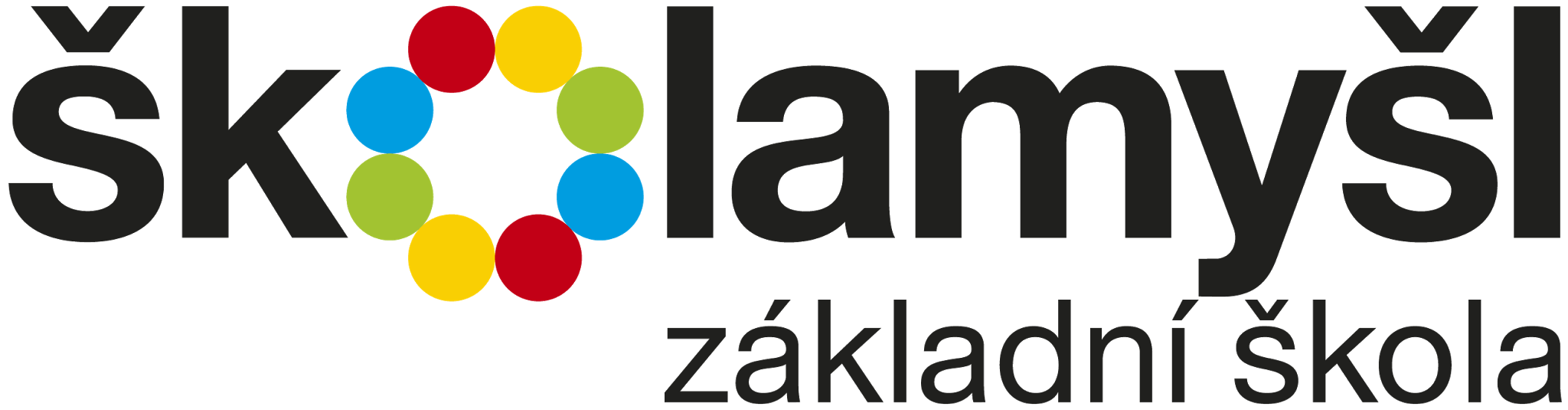 Seneca: „Pro život, ne pro školu se učíme.“Vzdělávací koncepce školy (dle §147 odst. 1 písmeno k;) školského zákona k žádosti navrhovatele o zápis školy a školského zařízení do rejstříku škol a školských zařízení.ObsahZřizovatel školyZřizovatelem školy je zapsaný spolek Školamyšl, z.s., jehož cílem je:podporovat vzdělávání, které je v  souladu moderními poznatky a trendy,přispívat k naplňování vzdělávací koncepce České republiky,poskytovat osvětu v oblasti vzdělávání,podporovat zapojení rodičů a širší komunity do vzdělávání,podporovat pozitivní vztah k  hodnotám demokracie, občanské společnosti a respekt k  lidským právům,podporovat zdravý životní styl a šetrný přístup k přírodě. (viz Stanovy spolku)Školamyšl, z.s. je spolkem pro podporu vzdělávání, v současné době také partnerem Základní školy  Mozaika, o.p.s. Rychnov nad Kněžnou. Spolek zajišťuje  litomyšlské pracoviště  školy, sdružuje rodiče   současných i budoucích žáků ZŠ Mozaika – pracoviště Litomyšl. Odloučenému pracovišti školy spolek poskytuje potřebné technické, organizační a materiální zázemí, provozně vede prostory, ve kterých škola v  Litomyšli sídlí. Spolek zajišťuje kontakt a komunikaci s  rodiči i veřejností v  otázkách vzdělávání dětí na odloučeném pracovišti školy, poskytuje osvětu v  oblasti výchovy a vzdělávání.Souvislosti vzniku školyZákladní škola ŠKOLAMYŠL vzniká z iniciativy skupiny rodičů z Litomyšle a blízkého okolí, kteří se v roce 2014 v Litomyšli sdružili do zapsaného spolku Školamyšl, z.s. (dále jen spolek).  Jejich cílem bylo zajistit pro své děti vzdělávání odpovídající principům „na dítě orientované pedagogiky“. Tito rodiče (členové spolku) si přáli:aby děti chodily do školy rády, učení je těšilo, dávalo jim smyslaby děti byly ve škole lidsky respektovány a měli příležitost osvojovat si dovednosti klíčové pro životindividuální přístup při vzdělávání dětí, respektující jejich sociální a duševní vývoj, podporující jejich potenciální vlohy a nadánímaximálně kreativní a tvořivé prostředí, ve kterém dochází k všestrannému rozvoji osobnosti dítětevzdělávání vycházející z aktuálních trendů (svět se mění a škola by měla na tyto změny reagovat)být zapojeni do vzdělávání svých dětí, spolupodílet se na vytváření školního prostředí, které je založeno na partnerství a spolupráci v rovině rodiče-učitelé-děti.V souladu s tímto záměrem a v součinnosti s nestátní Základní školou Mozaika Rychnov nad Kněžnou, o.p.s. (dále jen Mozaika) uskutečnil rodičovský spolek Školamyšl kroky ke vzniku odloučeného pracoviště této školy v Litomyšli. Odloučené pracoviště Mozaiky v Litomyšli zahájilo svoji činnost k 1.9. 2014. V prvním roce existence (školní rok 2014/2015) se zde vzdělávalo celkem 12 žáků, v roce následujícím se jejich počet o 10 rozšířil (na celkem 22 žáků). Spolek Školamyšl podporuje chod odloučeného pracoviště školy Mozaika, vytváří podmínky k realizaci základního vzdělávání na odloučeném pracovišti zejména na provozně organizační a materiálně technické úrovni. Zkušenosti s fungováním odloučeného pracoviště Základní školy Mozaika v Litomyšli (zajišťování chodu školy „na dálku“ z Rychnova nad Kněžnou) vedou k požadavku osamostatnit odloučené pracoviště v Litomyšli do podoby samostatného právního subjektu (základní školy). Nově vzniklý subjekt v Litomyšli (Základní škola ŠKOLAMYŠL) zřízený spolkem Školamyšl, z.s. tak „převezme“ činnost odloučeného pracoviště ZŠ Mozaika Rychnov na Kněžnou. Naváže na dosavadní zkušenosti tohoto odloučeného pracoviště, bude pokračovat v inovativním způsobu vzdělávání a tím dále doplňovat a rozšiřovat vzdělávací nabídku ve městě a regionu. Zřízení a provozování „vlastní“ školy chápeme jako projev přijetí zodpovědnosti za vzdělávání svých dětí spojený s příležitostí mít na jeho obsah i průběh větší vliv, a to díky aktivní a úzké spolupráci všech zúčastněných stran (rodičů, dětí, učitelů a vedení školy). Věříme, že v mnohém můžeme inspirovat i širší rodičovskou veřejnost a ostatní základní školy a přinést tak (nepřímo) impulsy k pozitivním změnám i jinde.Základní charakteristikaZákladní škola ŠKOLAMYŠL je plně organizovanou školou zajišťující vzdělávání dětí 1. až 9. ročníku. Poskytuje základní vzdělávání v souladu s platnou legislativou, Rámcovým vzdělávacím programem pro základní vzdělávání a inovativními trendy ve vzdělávání. Základní škola ŠKOLAMYŠL je malou školou rodinného a komunitního typu vytvářející podmínky pro vzájemné poznání, úzké osobní vazby, spolupráci a hlubší poznání individualit všech spolupracujících členů „školní“ komunity. Děti se vzdělávají ve věkově smíšených studijních skupinách o počtu max. 15ti dětí v jedné studijní skupině - třídě. Nejvyšší počet žáků ve škole je 80 dětí.Vzdělávání ve škole vychází z osobnostně orientovaného modelu vzdělávání podporujícího jedinečnost každého z dětí. Na prvním stupni realizuje škola vzdělávání v souladu s metodikou vzdělávacího programu Začít spolu (v mezinárodním označení Step by Step), na druhém stupni na principy tohoto programu navazuje a adaptuje je na potřeby žáků staršího školního věku. Škola se inspiruje také postupy užívanými v jiných alternativních a inovativních programech „zaměřených na dítě“ (Montessori, Waldorf, Dalton, Jenský plán, Čtením a psaním ke kritickému myšlení…). Užívá výchovně vzdělávacích strategií, metod a forem práce, které jsou v souladu se soudobými vědeckými poznatky o efektivním učení a nejnovějšími pedagicko-didaktickými trendy. Tyto poznatky a trendy průběžně implementuje do vzdělávání dětí. ŠKOLAMYŠL je školou, která pracuje na svém rozvoji. Profil absolventa Základní školy ŠKOLAMYŠLNa konci základního vzdělávání má náš absolvent kvality, které mu umožní pokračovat ve studiu, zdokonalovat se ve zvolené profesi, během celého života se dále vzdělávat a podle svých možností se podílet na životě společnosti. Má předpoklady prožít spokojený život.Absolvent Základní školy ŠKOLAMYŠL:ovládá základní strategie učení;je motivovaný pro celoživotní vzdělávání;je schopen tvořivého myšlení, logického úsudku a řešení problémů;účinně a otevřeně komunikuje;dovede spolupracovat v týmu;respektuje druhé, jejich odlišnosti;projevuje se jako svébytná, svobodná a zodpovědná osobnost; dokáže uplatňovat svá práva a plnit své povinnosti;zná své silné a slabé stránky a ví, jak s nimi pracovat;dovede vyjádřit své myšlenky, názory a pocity; je vnímavý ve vztahu k lidem, prostředí i k přírodě;rozvíjí a chrání své fyzické, duševní a sociální zdraví, je za ně odpovědný;je tolerantní a ohleduplný k jiným lidem, jejich kulturám a duchovním hodnotám; kompetence, které rozvinul a získal (schopnosti spolu se získanými vědomostmi a dovednostmi) v souladu s reálnými možnostmi uplatňuje při rozhodování o vlastní životní a profesní orientaci. Pilíře Základní školy ŠKOLAMYŠLNa základě požadavků Rámcového vzdělávacího programu pro základní vzdělávání, mezinárodního rámce kvality ISSA (standardů práce učitele v programu Step by Step) a v souladu s naší představou o kvalitním vzdělávání formulujeme pro naši školu 1. i 2. stupeň tyto společné klíčové pilíře: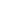 Respektujeme jedinečnost každého dítě- projevujeme vstřícnost, vřelost, zájem a respekt každému dítěti;- vytváříme pro každé dítě rovné příležitosti k zapojení se do života třídy a školní komunity;- stavíme na silných stránkách každého dítěte- podporujeme děti v rozvoji a učení, tak aby každý mohl dosáhnout svého osobního maxima;- vzdělávání přizpůsobujeme věkovým zvláštnostem i individuálním dispozicím jednotlivých dětí (jejich stylu učení, osobnímu tempu…) - přizpůsobujeme prostředí třídy a učební aktivity tomu, aby se na většině z nich mohly podílet i děti se speciálními vzdělávacími potřebami;- vedeme děti k tomu, aby si všímaly rozmanitosti existující ve společnosti a respektovaly ji;- oceňujeme rozmanitost, která existuje mezi dětmi a rodinami v rámci komunity a snažíme se ji do výuky začlenit - pracujeme ve věkově smíšených skupinách, které jsou svým složením blízké prostředí rodiny -  komunity (sousedským vztahům), v nichž dítě přirozeně vyrůstá a žije; věkově smíšené třídy přispívají tomu, že děti postupují ve vzdělávání dle svých dispozic a úrovně dovedností (mladší děti, které jsou ve svých dovednostech pokročilejší, mohou postupovat ve vzdělávání se staršími dětmi a naopak starší děti s nižší úrovní dovedností se mohou v některých oblastech přidat k dětem mladším)  Vedeme děti k samostatnosti, odpovědnosti a spolupráci- vedeme děti ke slušném, poctivém, ohleduplném a respektujícím chování vůči ostatním a v očekávání téhož chování od druhých- klademe důraz na seberegulaci/sebeovládání. Usilujeme o to, aby nahrazovala vnější ukázňování dětí, byla dětmi pochopena a přijata jako jejich individuální odpovědnost. Důležitá jsou v tomto ohledu pravidla chování (zformulovaná nejčastěji do podoby třídní úmluvy, smlouva…), která vytváříme společně dětmi. Práce s pravidly je důležitou každodenní součástí práce ve škole. - vedeme děti k tomu, aby si stanovovaly vzdělávací cíle, formulovaly očekávání od své vlastní práce a prováděly sebehodnocení (týdenní plány, „smlouva o cíli“, sebehodnotící archy, portfólia)- vedeme děti k samostatnosti (samostatná práce dětí převládá nad výukou přímo řízenou učitelem)- vedeme děti k sebekontrole (pracujeme s kritérii, která jsou dětem předem známá a ve vztahu k nimž děti samy svoji práci vyhodnocují) - vytváříme pro děti pravidelný prostor vyjádřit vlastní názor (ranní kruh, závěrečný kruh, individuální rozhovory);- poskytujeme dětem možnost volby (např. vybrat si způsob, jakým budou řešit úkol, zvolit si informační zdroje, materiály, které k jeho řešení využijí, způsob zpracování – výkres, plakát, koláž…);- zapojujeme děti do rozhodování o věcech, které se jich týkají- podporujeme dovednost dětí ocenit se navzájem, zaujmout a objasnit vlastní stanovisko, - vedeme děti k osobní zodpovědnosti za péči o životní prostředí a vytváříme příležitosti, v nichž děti mohou tuto osobní zodpovědnost prožívat v praktických situacích;- připravujeme pro děti činnosti, které vyžadují jejich vzájemnou spolupráci, interakci, rozdělení rolí ve skupině, spolupráci napříč ročníky, kdy na společném zadání spolupracují starší a mladší děti- připravujeme pro děti činnosti, které vyžadují jejich vzájemnou spolupráci, interakci, rozdělení rolí ve skupině;- vzdělávací aktivity plánujeme tak, aby mezi dětmi docházelo ke komunikaci a spolupráci napříč ročníky. Užíváme efektivní vzdělávací strategieVyužíváme širokého spektra metod aktivního učení s důrazem na konstruktivistické metody (žáci si konstruují poznání prostřednictvím vlastní činnosti). V souladu s konstruktivistickým přístupem užíváme třífázového modelu učení (evokace – uvědomění významu – reflexe).Děti se nejlépe učí prostřednictvím vlastní praktické činnosti. Proto věnujeme maximum času ve škole činnostnímu prožitkovému učení, samostatným aktivitám dětí (individuálním i skupinovým), kdy jako učitelé přecházíme do role pomocníka, pozorovatele, facilitátora učebního procesu.Uplatňujeme integrovanou tematickou výuku/projektové vyučování. Jedná se o model vzdělávání, který slučuje poznatky z více oborů, propojuje je s praktickými zkušenostmi a produktivními činnostmi dětí. Východiskem je společné téma, kterému se věnujeme po delší čas (týdenní téma, měsíční témata), které zkoumáme z různých úhlů pohledů a k němuž připravujeme vzdělávací nabídku vedoucí děti k dosahování očekávaných výstupů (vědomostí, dovedností, kompetencí). Umožňujeme tak dětem učit se v souvislostech, rozumět tématu do hloubky, získávat globálnější, srozumitelnější a reálnější pohled na svět. (Jedná se o odklon od výuky rozdrobené do 45 minutových vyučovacích hodin a předmětů realizovaných bez vzájemných souvislostí).Vzdělávání probíhá ve vyučovacích blocích, které mají různý rozsah (většinou 60 minut, 90 minut). Nemusí odpovídat běžné učební jednotce (45 minutové vyučovací hodině).Užíváme metod kooperativního učení, kdy děti na řešení úkolů spolupracují v různých seskupeních (ve dvojicích, malých i větších skupinách), čímž dětem umožňuje dívat se na problém z různých úhlů pohledů, vyměňovat si myšlenky, nápady, posilovat dovednost argumentovat i přijmout jiný názor a podřídit se. S ohledem na výukové cíle užíváme individuální formu výuky, kdy každé dítě pracuje samostatně na zadání odpovídajícím jeho úrovni dovedností a potřebám, stejně tak jako hromadné formy výuky (instruktáž, krátká prezentace k tématu), kdy pod vedením učitele pracuje společně celá třída.Pravidelně užíváme organizační formu „kruh“ (ranní kruh, hodnotící kruh, komunitní kruh), v němž děti mají příležitost učit se dovednostem jako je naslouchání, vyjadřování vlastního názoru, pocitů, prezentacím vlastní práce a dalším komunikativním kompetencím.Vytváříme učební situace, v nichž se děti nebojí riskovat a dělat chyby. Chybu chápeme jako nezbytnou a důležitou součást učení, za kterou dítě netrestáme. Chyba je příležitost vidět, jak příště postupovat jinak.Nabízíme dětem aktivity podporující objevování, experimentování, kladení otázek a tvořivost;Užíváme vzdělávací metody podněcující u dětí myšlení vyššího řádu a problémové učení;Užíváme vzdělávací metody, v nichž mohou děti uplatnit své rozmanité styly učení a typy inteligence a vyjádřit se prostřednictvím pohybu, hudby, dramatizace, graficky, slovně – ústně/písemně.Do vzdělávání zapojujeme informační technologie, prostřednictvím nichž děti vyhledávají, zpracovávají a prezentují informace.Užíváme rozmanité techniky práce s textem směřující ke čtenářské gramotnosti (třídění informací, vyhledávání údajů v textu, dovednost vyjádřit text vlastními slovy, tvořivé psaní…). Čtenářskou gramotnost rozvíjíme napříč vyučovacími předměty.Systematicky plánujeme a vyhodnocujeme:Plánování:- při plánování výuky vycházíme z cílů stanovených v kurikulárních dokumentech (školním vzdělávacím programu), zohledňujeme vývojovou úroveň dětí a jejich individuální potřeby, kterým konkrétní plánované aktivity přizpůsobujeme;- při plánování vzdělávacích obsahů pedagogický tým spolupracuje s cílem zajistit kontinuitu vzdělávací nabídky a tematickou provázanost (podporujeme tím učení se v souvislostech a zajištění návaznosti aktivit z hlediska jejich náročnosti);-plánujeme aktivity, při nichž mohou spolupracovat děti napříč všemi ročníky (celoškolní projekty); - do vzdělávacích plánů začleňujeme také aktivity navržené dětmi;- plánujeme učební situace vyžadující individuální práci žáků, spolupráci žáků v menších skupinách a společnou práci celé skupiny tak, aby tyto organizační formy byly vyváženě zastoupeny;Hodnocení:- hodnocení v naší škole stavíme na tzv. individuální normě v hodnocení. Děti nejsou porovnávány mezi sebou (kdo je horší x lepší). Každý je hodnocen na základě porovnání vlastních současných a předchozích výsledků práce (zda se v učení posunul a jak konkrétně);- zprostředkováváme dětem kritéria hodnocení (děti vědí, co se hodnotí a jakou mají jednotlivá kritéria váhu v celkovém hodnocení);- užíváme širší slovní hodnocení namísto známek;- průběžné slovní hodnocení zaznamenáváme do elektronické žákovské knížky;- učení každého z dětí dokumentujeme prostřednictvím portfolií (souboru žákovských prací);- vedeme děti k sebehodnocení, ve kterém každé dítě posuzuje kvalitu své práce a na základě toho si plánuje cesty ke zlepšení (ústní sebehodnocení, sebehodnotící archy, portfólio); sebehodnocení směřuje k větší samostatnosti a nezávislosti dítěte na osobě učitele, dává mu šanci uvědomit si vlastní kvality, silné i slabé stránky;- zpětnou vazbu zaměřenou na průběh či výsledek činnosti podáváme dětem popisným jazykem bez hodnotících soudů (jako věcnou informaci, která dítě nezahanbuje, netrestá ani neodměňuje);- do procesu hodnocení a plánování, je-li to potřebné a v zájmu dítěte, začleňuje zainteresované odborníky.Vytváříme podnětné učební prostředí:- vytváříme učební prostředí, které je pro děti fyzicky bezpečné, přehledně strukturované, navozuje pocit bezpečí a atmosféru „domova“, odpovídá jejich věku, individuálním potřebám a umožňuje jim pracovat na široké škále aktivit;- prostředí tříd je uspořádáno tak, aby umožnovalo společnou práci celé skupiny (prostor pro společné setkávání v kruhu na koberci) i práci skupinovou a individuální (učební kouty, tzv. centra aktivit);- škola je vybavena dostatečným množstvím pomůcek a materiálů vztahujícím se ke vzdělávacím obsahům; zdrojem učení nejsou jen učebnice a pracovní sešity, využíváme odbornou literaturu, encyklopedie, slovníky, dalších média a autentické zdroje;- prostředí tříd vybízí děti k činnostem, pomůcky a materiály jsou jim dostupné, děti si je mohou samostatně brát a pracovat s nimi (v souladu s předem domluvenými pravidly);- využíváme učení se v reálných situacích, v „terénu“; každé větší téma, kterým se zabýváme, spojujeme se životem (tematická exkurze, přírodovědná expedice, návštěva muzea, galerie…);- stěny tříd a chodeb maximálně využíváme k prezentaci výsledků práce dětí; při vstupu do třídy je zcela patrné, o čem se učíme, které téma zpracováváme; takto doplněné prostředí poskytuje spoustu podnětů k nezáměrnému učení, děti mají neustále na očích produkty práce vlastní i práce druhých.Spolupracujeme s rodinou a komunitou:- zapojujeme rodiče do chodu školy nejen v otázkách spojených se samotným obsahem vzdělávání a jeho metodikou, ale také z hlediska jejího řízení, organizace a financování;- rodiče, kteří si vybrali pro vzdělávání dětí naši školu se zavazují k aktivní spolupráci; nabízíme jim různé formy spolupráce a zapojení do života školy, z nichž si rodiče vybírají ty formy, které odpovídají jejich možnostem;- dáváme rodičům příležitost spolurozhodovat o postupech vhodných k podpoře učení a rozvoje jejich dětí, zapojujeme je do rozhodování o věcech souvisejících s životem třídy/školy;- rodiče i další členové rodiny a komunity se mohou podílet na průběhu vyučování v roli asistentů;- jsme v pravidelném kontaktu s rodiči dětí, průběžně je informuje o pokrocích dítěte (průběžné slovní hodnocení v elektronické žákovské knížce, konzultace: učitel x rodič x dítě, operativní řešení situací prostřednictvím telefonických rozhovorů, e-mailu…);- zachováváme důvěrnost informací týkajících se rodin a dětí;- informujeme rodiče o metodice výuky (co, proč a jak ve výuce děláme);- informujeme rodiče o životě třídy/školy a to prostřednictvím osobních setkání i písemných materiálů (školní kavárny, zprávy na webových stránkách školy a sociálních sítích…);- pravidelně komunikujeme s rodinami s cílem poznat rodinné prostředí dětí, a tím lépe porozumět potřebám každé rodiny;- vytváříme příležitosti, v nichž se rodiny mohou od sebe učit navzájem, vzájemně se poznat a podporovat;- do vzdělávání začleňujeme obsahy a témata, která korespondují se zkušenostmi dětí ze života ve vlastní rodině/komunitě;- navazujeme kontakty a vytváříme přátelské vztahy s lidmi, organizacemi a institucemi, které mohou obohatit vzdělávání dětí, získáváme od nich odbornou i materiální podporu, umožňuje dětem v rámci výuky vstoupit s těmito lidmi do kontaktu (exkurze, návštěva ve třídě);- dveře naší školy jsou otevřené nejen rodičům dětí, ale také všem dalším zájemcům o naši práci, každý je ve škole vítán.Pečujeme o růst a profesní rozvoj:- průběžně reflektujeme a vyhodnocujeme efektivitu své práce (získáváme zpětnou vazbu od dětí, rodičů i dalších osob, které se o naši školu zajímají);- na zjištěné slabé stránky reagujeme, plánujeme a realizujeme kroky k jejich zlepšení;- pracujeme jako tým (učitelé, vychovatelé, vedení školy…), každý z pedagogů přispívá svými schopnostmi a zkušenostmi k rozvoji celé školy; - pravidelně sdílíme své zkušenosti, poskytujeme si vzájemně zpětnou vazbu;- sledujeme trendy ve vzdělávání a reagujeme na ně při koncipování vzdělávání v naší škole- neustále se vzděláváme (studium literatury, semináře, webináře, náslechy…); - k podpoře profesního rozvoje užíváme také mentoring, koučink, supervizi, videotrénink;- spolupracujeme s jinými školami (podobného typu), s nimiž si vyměňujeme zkušenosti, inspirujeme se příklady dobré praxe odjinud.Model vzdělávání na 1. stupni ZŠNa prvním stupni vycházíme z metodiky vzdělávacího programu Začít spolu, kterou adaptujeme s ohledem na konkrétní podmínky naší školy (prostory tříd, velikost studijních skupin, věkově smíšené třídy) Rámcová struktura dne v programu Začít spoluRanní kruh (asi 20-30 minut)Školní den začíná ranním kruhem, je místem pro společné setkání všech. Ranní kruh je místem pro cílené budování sociálních vztahů, udržování rituálů ve třídě, přináší informace organizačního charakteru (co je na dnešní den plánováno). Tyto informace bývají zprostředkovány prostřednictvím ranních dopisů, tzv. ranních zpráv. I. BLOK Společná práce - TRIVIUM (asi 60–90 minut)Po ranním kruhu následuje společná práce. Učitel má pro děti připravené aktivity směřující k dosahování očekávaných výstupů z českého jazyka, matematiky, cizího jazyka. Děti pracují samostatně nebo kooperativně ve dvojicích či malých skupinách. Přestávka (asi 20–30 minut)II. BLOK Práce v centrech aktivit (asi 60-90 minut)Po přestávce nastává práce dětí v centrech aktivit. Úlohy v centrech se vztahují k tématu projektu, na kterém třída pracuje (téma projektu vychází nejčastěji z učiva prvouky, vlastivědy, přírodovědy; podle RVP ZV ze vzdělávací oblasti „Člověk a jeho svět“). K tématu projektu se vztahují i aktivity v „ranním kruhu“ nebo jím bývají motivovány i aktivity realizované při „společné práci“.Děti si volí centrum, v němž chtějí pracovat, dle daných pravidel (nejčastěji se zapisují do předem připravené tabulky a vytvářejí tak rozpis, který přehledně mapuje práci všech dětí ve třídě po dobu celého týdne). Tato pravidla zajišťují podmínky k tomu, aby každé dítě mohlo v rámci tematického projektu projít všemi tzv. základními (povinnými) úkoly, které jsou plánovány s ohledem ke vzdělávacím standardům. Za jejich splnění nese dítě odpovědnost. V centrech jsou kromě základních úkolů připraveny i úkoly volitelné, nadstavbové. Úlohy do centrech aktivit jsou zadány většinou kooperativně, tak aby směřovaly děti ke spolupráci, vzájemné pomoci, k přemýšlení a praktické činnosti zároveň. V průběhu tohoto učebního bloku se děti většinou v centrech nestřídají. Ve dni následujícím si volí centrum další. Při práci v centrech aktivit nastává ve třídě situace, v níž se paralelně odehrávají různé činnosti. V každém centru aktivity pracuje skupina dětí na jiném úkolu. To, co úkoly v jednotlivých centrech spojuje, je téma projektu, k němuž se úlohy vztahují a jímž se třída po určité období zabývá. V době, kdy děti pracují v centrech, přechází učitel do role pozorovatele a pomocníka. Tento čas poskytuje učiteli rovněž prostor pro individuální pomoc a péči dětem, které ji potřebují.Hodnotící (reflexní) kruh (asi 20–30 minut)Na závěr dne se všichni schází v kruhu. V hodnotícím (reflexním) kruhu děti prezentují výsledky své práce, hodnotí, co a jak se jim dařilo, nedařilo a proč. Zároveň si tak vyměňují zkušenosti, vzájemně se inspirují a učí od svých vrstevníků. Děti jsou v kruhu vedeny nejen k reflexi výsledků vlastní práce, ale také k vyhodnocování samotného postupu, který při řešení úkolů uplatnily. Jsou vedeny k sebehodnocení i poskytování zpětné vazby a ocenění ostatním.Model vzdělávání na 2. stupni ZŠNa druhém stupni navazujeme na principy vzdělávacího programu Začít spolu, adaptujeme je na potřeby žáků staršího školního věku a přizpůsobujeme požadavkům Rámcového vzdělávacího programu pro základní vzdělávání.Základní vzdělávání na 2. stupni pomáhá dětem získat vědomosti, dovednosti a návyky, které jim umožní samostatné učení a utváření takových hodnot a postojů, které vedou ke kultivovanému chování. Pojetí základního vzdělávání na 2. stupni je budováno na širokém rozvoji zájmů dětí, na vyšších učebních možnostech dětí a na provázanosti vzdělávání a života školy se životem mimo školu. To umožňuje využít náročnější metody práce i nové zdroje a způsoby poznávání, zadávat komplexnější a dlouhodobější úkoly či projekty a přenášet na děti větší odpovědnost ve vzdělávání i v organizaci života školy.Vyučování organizujeme prostřednictvím:– vyučovacích bloků, které nemusí odpovídat běžné učební jednotce (45 minutové vyučovací hodině);– tematických projektů, které propojují jednotlivé předměty do logických celků s ohledem na globální vnímání světa.Důležitým organizačním celkem je týden, ve kterém se děti, na základě individuální volby, vystřídají ve všech tzv. povinných činnostech v centrech aktivity. Povinné úkoly (činnosti) jsou vázány k získání kompetencí vycházejících ze vzdělávacích standardů.Typická je taková organizace činností, kdy se děti ve třídě mohou ve stejnou dobu zabývat různými činnostmi (možnost výběru, nefrontálnost, individuální pracovní tempo…).Přestávky a střídání práce s odpočinkem se rámcově řídí plánem vycházejícím ze struktury dne. V konkrétní situaci volíme individuální pauzy pro jedince nebo skupinu tak, aby odpovídaly psychohygienickým zásadám a aby v souhrnu času určeného k odpočinku odpovídaly platným právním předpisům.Organizace výuky:Výuka na naší škole začíná od 8 hodin a provoz školní družiny pokrývá dobu od 7. do 16. hodiny. Jednotlivé ročníky mají dle učebního plánu odlišné počty hodin výuky týdně, a tím je dána i různá doba ukončení výuky.Základní časové schéma dělení dne:pozn. Časy uvedené v tabulce jsou rámcové.„Den mimo školu“Záměr vytvářející podmínky pro setkání se s praxí mimo školu, návštěvu muzea, planetária či jiného místa, které se váže k tématu vzdělávání. Den mimo školu je opakujícím se prostorem pro mimoškolní vzdělávání, kdy žáci školy se svými učiteli navštíví zvolené místo, které je funkčně zařazeno do výuky. Učitelé s obsahem „Dne mimo školu“ pracují, např. vytvářejí pracovní listy či žáci pracují s obsahem aktivit po návratu do školy.  Na uvedeném principu se vyskytují aktivity „Dne mimo školu“ pravidelně.Tělesná výchovaTělesná výchova je rozdělena do několika oblastí vyžadujících ke své realizaci různá prostředí. Prostory a možnosti v Litomyšli umožňují víceúčelové využívání různých prostředí vhodných pro tělesnou výchovu na základní škole.  Tělesná výchova venku:městský stadion Černá horaUmožňuje využívat atletický ovál a přidružená sportoviště se zaměřením na atletické disciplíny. Po dohodě se správci areálu je pro odpovídající aktivity zajištěn přístup do areálu a jeho využívání.lesopark Černá horaOtevřené přírodní prostředí umožňující realizovat mnoho aktivit využívajících volného terénu. Cross běh, vytrvalostní disciplíny, či hry v otevřeném prostoru jsou aktivitami, které budou pedagogové školy realizovat v tomto prostoru.dětské hřiště u Smetanova domuDětská hřiště disponují malým hřištěm velikosti volejbalového hřiště a přidruženými herními prvky, které jsou vhodným vybavením pro různé aktivity např. posilování, obratnost, gymnastika a imitace tělovýchovného náčiní. K tomuto účelu bude vybavení vhodně využíváno.dětské hřiště nad domem Nadějeviz předchozí bodTělesná výchova uvnitř:tělocvična Sokolovnytělocvična Speciální školy LitomyšlTělocvičné aktivity vhodné do vnitřních prostor budou soustředěny do uvedených tělocvičen. Jejich výběr bude vhodně nastaven vůči vybavenosti a velikosti prostor. In-doorové aktivity počínaje míčových her až po gymnastiku a cvičení na nářadí bude situováno dle vhodnosti uvedených prostor. zimní stadion:brusleníměstský plavecký bazénplavecké aktivity a posilování plaveckých dovednostíStravování žáků a pracovníků školyAnalýza služeb školního stravování ukazuje, že v Litomyšli je stravování žáků škol řešeno externími službami společnosti Scholarest. Naše školní pracoviště z těchto důvodů nemá ambici zajišťovat školní stravování samostatně. Proto má sjednáno se společností Scholarest poskytnutí stravovacích služeb žákům a pracovníkům školy. Pokud budou mít rodiče žáků školy zájem o zajištění stravování, bude ze strany školy organizačně zajištěno tak, aby žáci mohli stravovací službu odebírat a zároveň byl zajištěn doprovod mladších dětí v rámci organizace školní družiny. Školní družinaVnitřní režimVnitřní režim školní družiny se bude opírat o prostory dané školou. Všechny aktivity budou laděny do vnitřních prostor školy, které díky dvěma místnostem umožňujícím oddělení dětí vytváří podmínky pro interní práci školní družiny.Vnější režimPro vnější aktivity budou využívány prostory, které jsou popsány výše v kategorii tělesná výchova.  Rámcový popis majetkového zajištění provozuPro školní rok 2015/16 připravujeme pro žáky školy následující prostory:Třídy – učebny vznikly většinou propojením větší a menší místností. Učebny jsou z části pokryty kobercem sloužícímu k realizaci komunitních kruhů, ale i k odpočinku. Ve třídách I. stupně je k dispozici keyboard a další drobné hudební nástroje včetně vybavení pro dramatickou výchovu. V hlavní časti třidy jsou jednomístné lavice uspořádány pro skupinovou výuku včetně možnosti sestavit lavice pro individuální činnosti dětí. Třidy jsou vybaveny několika tabulemi a regály, které rozdělují prostory na jednotlivá centra aktivity. Centra jsou vybavena pestrou nabídkou pomůcek tematicky a oborově zaměřených dle prioritního zaměření daného centra aktivity. Skladba center aktivit a jejich specifického zaměření na určitou vzdělávací oblast tak poskytuje komplexní podmínky pro vzdělávání dětí každého ročníku. Většina pomůcek používaných ve výuce je vyráběna rodiči a dětmi během výuky a různých projektů. Žáci ve výuce používají různé učebnice, ze kterých si vybírají pedagogové potřebné zdroje. Učebnice nejsou jedinými zdroji informací. Individuální práci slouží pracovní listy vytvářené pedagogem či vybrané pracovní sešity. Všechny materiály a pracovní listy odpovídající principům školy a po zpracování si je děti zakládají do osobních portfolií.Herna – je specificky vyčleněná místnost pro účely školní družiny. Tato specializovaná místnost začleňuje úložiště materiálů pro hry dětí, má dostatečnou kobercovou plochu včetně hracího stolu pro různé typy aktivit. Tomu odpovídá i vybavení, které svým zaměřením může dobře navazovat na výuku. V herně probíhají většinou činnosti během počasí, které neumožňuje realizovat venkovní aktivity.Šatna - část přístupové chodby je vyhrazena jako šatna. Zde mají děti k dispozici šatní skříňky, do kterých si ukládají své oblečení a zároveň zde mají uložené věci na tělesnou výchovu a další.Chodba – je využívána k výuce jako prostor pro různé typy činností vyžadujících větší podlahový prostor. Její součástí je malá kuchyňka, kopírka a relaxační pohovky pro odpočinek. Chodba je zároveň vybavena lištami pro prezentace různých výstupů.Zahrada – škola nemá vlastní zahradu. Pro účely trávení přestávek či odpoledních aktivit je zajištěn prostor zahrady mateřské školy v Zámecké ulici. Kabinet – specifická místnost vyhrazená pedagogům pro jejich přípravné a plánovací práce. Zároveň je vybavena pro individuální konzultace s rodiči.Gymnastická místnost – velká místnost v pronajatých prostorách školou. Slouží pro pohybové a gymnastické aktivity, školní družinu a umožňuje shromažďování celé školy a pořádání společenských akcí.Hygienické zázemí všech místností využívaných žaky ZŠ Školamyšl odpovídá všem patřičným normám,včetně počtu umyvadel, příslušného počtu WC s umývárnou.Rámcový popis financování činnosti školy/školského zařízeníFinancování školy je prioritně zajištěno ze dvou zdrojů. Státní příspěvek je přidělován škole prostřednictvím kraje a slouží k pokrytí mezd pedagogů, základních učebních pomůcek a ostatních osobních nákladů včetně částečného pokrytí provozu školy. Dalším zdrojem financování je příspěvek zřizovatele Školamyšl z.s. na dokrytí financování provozu školy, nákladů na energie, posílení vybavenosti, zvyšování kvality podmínek vzdělávání, pronájmem prostor k výuce, financování nadstavbových učebních pomůcek, či dalšího vybavení prostor. Spolek je financován svými členy – rodiči, kteří hradí příspěvek na vzdělávání. Rámcový popis personálního zajištění provozuUčitele, asistenti a vychovatelé zaměstnaní v ZŠ Školamyšl jsou součástí „školní“ komunity složené z žaků, rodičů a dalších příznivců školy. Společně tvoři jeden propojený celek, kde klademe důraz na funkční komunikaci, podporu dobrých vztahů a vzájemnou informovanost o základním dění ve škole. Pro děti vybíráme takové učitele, kteří jsou kvalifikovaní, schopni reflektovat svoji práci, usilovat o svůj profesní růst, kteří pracují současnými aktivizujícími metodami práce, jsou schopni se nastavit na námi požadovaný model výuky a dokáží u dětí vytvořit optimální podmínky pro jejich osobní růst. Všichni zaměstnanci ZŠ Školamyšl přistupuji k dětem s respektujícím přístupem a velkou vnímavostí k jejich individuálním potřebám. Jsou tvůrčí ve své práci, nechávají se inspirovat dětmi samotnými a jsou otevřeni současným pedagogickým směrům, které realizují. Odborný tým školy bude složen z pedagogů I. stupně, pedagogů II. stupně, vychovatele školní družiny - pedagoga volného času a ředitele školy. Odborné vzdělávání bude zajištěno externími pedagogy spolupracujících na výuce a jejím plánování. Cílem složení týmu pedagogů je zajistit naplnění požadavků na odbornost vzdělávání.    V Litomyšli, srpen 2015Věrka KrejčováDaniel Janataškolní družina7.00-8.00 hranní kruh8.00-8.30 hpřestávka8.30-8.35 h1. blok dopoledne8.35-9.50 hpřestávka9.50-10.15 h2. blok - dopoledne10.15-11.45 hoběd11.45-12.45 h3. blok - odpoledne12.45-13.30 h4. blok - odpoledne13.30-14.15 hpřestávka14.15-14.30 h5. blok - odpoledne14.30-16.00 hškolní družina11.40-16.00 h